En esta contribución se presentan las Propuestas Comunes de la Telecomunidad Asia-Pacífico (PCA) para los trabajos de la Conferencia Mundial de Telecomunicaciones Internacionales 2012. Estas propuestas han sido elaboradas por el Grupo Preparatorio de la APT para la CMTI-12 en tres reuniones a lo largo de 2011-2012, y han sido aprobadas por las Administraciones Miembros conforme al procedimiento de aprobación de las Propuestas Comunes de la APT para la CMTI-12.Las propuestas se incluyen como Addéndum 1(Rev.1), Addéndum 2 y Addéndum 3 al Documento 3.En los cuadros adjuntos del Anexo 1 aparece la lista de Propuestas Comunes de la APT. En el cuadro del Anexo 2 se muestran los Miembros de la APT que apoyaron las Propuestas Comunes de la APT. Estas propuestas se presentan a la Conferencia en nombre de las Administraciones Miembros de la Telecomunidad Asia-Pacífico como se indica en el Anexo 2 a este documento.Anexo 1Cuadro de Propuestas Comunes de la APT (PCA) para la CMTI-12Anexo 2Administraciones Miembros de la  que apoyan las Propuestas Comunes de la APT para la CMTI-12______________Conferencia Mundial de Telecomunicaciones Internacionales (CMTI-12)
Dubai, 3-14 de diciembre de 2012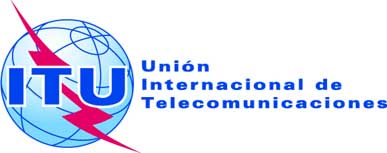 SESIÓN PLENARIADocumento 3(Rev.2)-S22 de noviembre de 2012Original: inglésAdministraciones de la Telecomunidad Asia-PacíficoAdministraciones de la Telecomunidad Asia-PacíficoPROPUESTAS COMUNES DE ASIA-PACÍFICO PARA LOS TRABAJOS 
DE LA CONFERENCIAPROPUESTAS COMUNES DE ASIA-PACÍFICO PARA LOS TRABAJOS 
DE LA CONFERENCIADocumentoPCATítulo de la PCAResumen de la propuestaAdd.1(Rev.1) 
al Doc. 3ACP/3A1/1Propuesta de sustituir sistemáticamente "CCITT" por "UIT-T"Es preciso sustituir sistemáticamente "CCITT" por "UIT-T" en el RTIAdd.1(Rev.1) 
al Doc. 3ACP/3A1/2Propuesta de utilizar los términos "Miembro", "Estados Miembros", "Administración", "Organismo de explotación", "Empresa de explotación reconocida" y "Empresa privada de explotación reconocida"Sustitución del término "Miembro" por "Estado Miembro"La sustitución del término "Administración" por "Estado Miembro" o "empresa de explotación" debe considerarse caso por casoUso del término "empresa de explotación" como hiperónimo, mientras que "empresa de explotación reconocida" y "empresa privada de explotación reconocida" se consideran un subconjunto de "empresa de explotación"Add.1(Rev.1) 
al Doc. 3ACP/3A1/3Propuesta de referirse sistemáticamente a "Recomendaciones de la UIT" y no a "Recomendaciones del UIT-T"La APT no está de acuerdo en que se haga referencia a las Recomendaciones del UIT-T ni del UIT-R como Recomendaciones de la UIT en general en el RTIAdd.1(Rev.1) 
al Doc. 3ACP/3A1/4Propuesta de incorporar en el RTI ciertas disposiciones que figuran en la Constitución (CS) o el Convenio (CV)Puede no ser necesario repetir en el RTI ciertas disposiciones contenidas en la Constitución y el Convenio, a menos que dicha repetición sea absolutamente necesariaAdd.1(Rev.1) 
al Doc. 3ACP/3A1/5Propuesta sobre el estatuto de las Recomendaciones del UIT-TPor regla general, la aplicación de las Recomendaciones del UIT-T no es obligatoria, sino facultativa/voluntariaPor consiguiente, no es necesario modificar la disposición existente del Artículo 1.4 del RTIAdd.1(Rev.1) 
al Doc. 3ACP/3A1/6Propuestas de definicionesNo es necesario repetir telecomunicación, servicio de telecomunicación internacional, telecomunicaciones del Gobierno ni telecomunicación de servicio en el RTI, puesto que ya existen en la CS y el CVEn lo que respecta a las nuevas definiciones tales como "concentrador", "fraude" y "correo basura", se estima que algunas de estas cuestiones podrían estar fuera del alcance del RTI y, por ende, una posible alternativa es adoptar las Resoluciones pertinentes en las que se abordan esas cuestionesAdd.1(Rev.1) 
al Doc. 3ACP/3A1/7Propuesta de un nuevo Artículo 8.5 sobre Seguridad de la redAñadir el nuevo Artículo 5ALos Estados Miembros deberían alentar a las empresas de explotación en sus territorios a tomar medidas adecuadas para garantizar la seguridad de la redLos Estados Miembros deberían colaborar en el fomento de la cooperación internacional para evitar perjuicios técnicos a las redesAdd.1(Rev.1) 
al Doc. 3Sustituido por
ACP/3A3/16Propuesta sobre utilización indebida de númerosAñadir una nueva disposición al Artículo 3Los Estados Miembros fomentarán la utilización adecuada de los recursos de numeración, de modo que éstos sean utilizados únicamente por aquéllos a quienes se han asignado y con la finalidad para la cual fueron asignados. De conformidad con las Recomendaciones pertinentes del UIT-T, los Estados Miembros se esforzarán por garantizar que no se utilicen recursos no asignadosAdd.1(Rev.1) 
al Doc. 3Sustituido por
ACP/3A3/17Propuesta sobre entrega de número a la parte llamanteAñadir una nueva disposición al Artículo 3Los Estados Miembros fomentarán el suministro del número de la parte llamante internacional, de conformidad con las Recomendaciones UIT-T pertinentesAdd.1(Rev.1) 
al Doc. 3ACP/3A1/10Artículo 10 – Disposiciones finales (10.1)Fecha de entrada en vigorACP/3A1/11Artículo 10 – Disposiciones finales (10.2)Entrada en vigorAddéndum 1 al Doc. 3ACP/3A1/12Artículo 10 – Disposiciones finales (10.2 bis)La CMTI tiene la autoridad de cambiar el RTIACP/3A1/13Artículo 10 – Disposiciones finales (10.3)De Miembros a Estados MiembrosACP/3A1/14Artículo 10 – Disposiciones finales (10.4)Revisión de ediciónACP/3A1/15Artículo 10 – Disposiciones finales EN FE DE LO CUAL, ...Cambio de fechaAddéndum 2 al Doc. 3ACP/3A2/1Título del PREÁMBULONOCAddéndum 2 al Doc. 3ACP/3A2/2MOD 1 texto del PreámbuloModificación para estar en consonancia con el lenguaje utilizado en el Preámbulo de la ConstituciónAddéndum 2 al Doc. 3ACP/3A2/3MOD  3	1.1 b) derechos para acuerdos especialesModificación para estar en consonancia con la ConstituciónAddéndum 2 al Doc. 3ACP/3A2/4NOC   4	1.2  Utilización de "el público”Addéndum 2 al Doc. 3ACP/3A2/5MOD  6	1.4  Recomendaciones e Instrucciones del 
UIT-T Modificación para sustituir CCITT por UIT-T y suprimir las instruccionesAddéndum 2 al Doc. 3ACP/3A2/6MOD  9 	1.7 a) Autorización de los organismos de explotaciónModificación para añadir Estados Miembros, y organismos de explotación a fin de abarcar otras entidades, de acuerdo con la utilización en el contexto de un país determinadoAddéndum 2 al Doc. 3ACP/3A2/7MOD  10	1.7 b) Aplicación de la Recomendación del 
UIT-TModificación para añadir Estados Miembros y sustituir CCITT por UIT-TAddéndum 2 al Doc. 3ACP/3A2/8NOC  12	1.8  Reglamento y Reglamento de RadiocomunicacionesAddéndum 2 al Doc. 3ACP/3A2/9NOC  Título del Artículo 2  (Definiciones)Addéndum 2 al Doc. 3ACP/3A2/10NOC  13	Finalidad de los términos y las definicionesAddéndum 2 al Doc. 3ACP/3A2/11NOC  14	2.1  TelecomunicaciónAddéndum 2 al Doc. 3ACP/3A2/12NOC  15	2.2  Servicio de telecomunicación internacionalAddéndum 2 al Doc. 3ACP/3A2/13SUP  18	2.5  Telecomunicación privilegiadaPropuesta de supresión por cuanto, actualmente, no se proporcionan tales instalacionesAddéndum 2 al Doc. 3ACP/3A2/14NOC  21	2.6  Ruta internacionalAddéndum 2 al Doc. 3ACP/3A2/15SUP  27	2.10  InstruccionesPropuesta de supresión por cuanto el apartado instrucciones ya no existeAddéndum 2 al Doc. 3ACP/3A2/16NOC  Título del Artículo 4  (Servicios de Telecomunicación Internacional)Addéndum 2 al Doc. 3ACP/3A2/17MOD 32	4.1 Aplicación de servicios internacionalesModificación para estar en consonancia con la ConstituciónAddéndum 2 al Doc. 3ACP/3A2/18MOD  33	4.2 Cooperación para prestar servicios internacionalesModificación para reflejar la realidad del entorno actual de funcionamientoAddéndum 2 al Doc. 3ACP/3A2/19MOD  34	4.3 Calidad mínima de servicioModificación para sustituir "mínima" por "satisfactoria"Addéndum 2 al Doc. 3ACP/3A2/20NOC  35	4.3 a) Acceso de los usuarios a la red internacionalAddéndum 2 al Doc. 3ACP/3A2/21NOC  36	4.3 b) Clientes para uso especializadoAddéndum 2 al Doc. 3ACP/3A2/22NOC  37	4.3 c) Razonablemente accesible al públicoAddéndum 2 al Doc. 3ACP/3A2/23MOD  38	4.3 d) Interfuncionamiento entre servicios diferentesModificación para incluir los servicios de telecomunicacionesAddéndum 2 al Doc. 3ACP/3A2/24NOC  Título del Artículo 5 (Seguridad de la vida humana y prioridad de las telecomunicaciones)Addéndum 2 al Doc. 3ACP/3A2/25MOD  39	5.1 Telecomunicaciones relacionadas con la seguridad de la vida humanaModificación para estar en consonancia con la ConstituciónAddéndum 2 al Doc. 3ACP/3A2/26MOD  40	5.2  Telecomunicaciones de EstadoModificación para estar en consonancia con la ConstituciónAddéndum 2 al Doc. 3ACP/3A2/27MOD  41	5.3  Prioridad de cualquier otro tipo de telecomunicacionesModificación para estar en consonancia con la ConstituciónAddéndum 2 al Doc. 3ACP/3A2/28NOC  Título del Artículo 7 (Suspensión del servicio)Addéndum 2 al Doc. 3ACP/3A2/29MOD  55	7.1  Notificación al Secretario GeneralModificación para estar en consonancia con la ConstituciónAddéndum 2 al Doc. 3ACP/3A2/30MOD  56	7.2  Información a la atención de los Estados MiembrosModificación para estar en consonancia con la ConstituciónAddéndum 2 al Doc. 3ACP/3A2/31NOC  Título del Artículo 8 (Difusión de información)Addéndum 2 al Doc. 3ACP/3A2/32MOD  57	Difusión de informaciónModificación para estar en consonancia con la Constitución y la estructura actual de la UITAddéndum 2 al Doc. 3ACP/3A2/33MOD  Modificación del título del Artículo 10 (Disposiciones finales)Modificación para reflejar el nuevo contenido del Artículo 10Addéndum 2 al Doc. 3ACP/3A2/34SUP  APÉNDICE 3Propuesta de supresión por cuanto el concepto "telecomunicación privilegiada" ya no es pertinenteAddéndum 2 al Doc. 3ACP/3A2/35SUP  RESOLUCIÓN Nº 1Propuesta de supresión por cuanto está desfasada y cubierta por los números 202 y 203 del ConvenioAddéndum 2 al Doc. 3ACP/3A2/36SUP  RESOLUCIÓN Nº 2Propuesta de supresión por cuanto la disposición 1.7.c del RTI se ocupa de la cooperación en la aplicación de los RIT, de modo que la Resolución 2 podría no ser necesariaAddéndum 2 al Doc. 3ACP/3A2/37SUP  RESOLUCIÓN Nº 3Propuesta de supresión por cuanto ya no es pertinente, pues la cuestión se aborda en la Resolución 22(Rev. Antalya, 2006)Addéndum 2 al Doc. 3ACP/3A2/38SUP  RESOLUCIÓN Nº 4Propuesta de supresión por cuanto ya no es pertinenteAddéndum 2 al Doc. 3ACP/3A2/39SUP  RESOLUCIÓN Nº 5Propuesta de supresión por cuanto ya no es pertinenteAddéndum 2 al Doc. 3ACP/3A2/40SUP  RESOLUCIÓN Nº 7Propuesta de supresión por cuanto ya no es pertinenteAddéndum 2 al Doc. 3ACP/3A2/41SUP  RESOLUCIÓN Nº 8Propuesta de supresión por cuanto ya no es pertinenteAddéndum 2 al Doc. 3ACP/3A2/42ADD  PROYECTO DE NUEVA RESOLUCIÓN [APT-AA]Medidas especiales en favor de los países en desarrollo sin litoral y los pequeños Estados insulares en desarrollo para el acceso a la red de fibra ópticaAddéndum 2 al Doc. 3ACP/3A2/43SUP  RECOMENDACIÓN Nº 1Propuesta de supresión por cuanto ya no es pertinenteAddéndum 2 al Doc. 3ACP/3A2/44SUP  RECOMENDACIÓN Nº 2Propuesta de supresión por cuanto ya no es pertinenteAddéndum 2 al Doc. 3ACP/3A2/45SUP  RECOMENDACIÓN Nº 3Propuesta de supresión por cuanto ya no es pertinenteAddéndum 3 al Doc. 3ACP/3A3/1PRINCIPIOS & CRITERIOS3 principios y 5 criterios utilizados para preparar las PCA para la CMTI-12Addéndum 3 al Doc. 3ACP/3A3/2REGLAMENTO DE LAS TELECOMUNICACIONES INTERNACIONALESNOC	Título del Reglamento de las Telecomunicaciones InternacionalesAddéndum 3 al Doc. 3ACP/3A3/3Artículo 1NOC	Título del ARTÍCULO 1Addéndum 3 al Doc. 3ACP/3A3/4MOD 2MOD 2	1.1 a) Establecimiento de los principios generales(modificación para sustituir Administraciones por empresas de explotación*)Addéndum 3 al Doc. 3ACP/3A3/5NOC 5NOC 5	1.3 Interconexión e interoperabilidad a escala mundialAddéndum 3 al Doc. 3ACP/3A3/6MOD 7MOD 7	1.5 Acuerdo mutuo(modificación para sustituir Administraciones por empresas de explotación* y suprimir el texto "en cada relación")Addéndum 3 al Doc. 3ACP/3A3/7MOD 8MOD 8	1.6 Cumplimiento de las Recomendaciones UIT-T pertinentes(modificación para sustituir Administraciones por Estados Miembros y/o empresas de explotación*)Addéndum 3 al Doc. 3ACP/3A3/8MOD 11MOD 11	1.7 c) Cooperación de los Miembros en la aplicación del RTI(referencia al Artículo 6, obligaciones de los Estados Miembros)Addéndum 3 al Doc. 3ACP/3A3/9MOD 16MOD 16	2.3 Telecomunicaciones de Estado(armonizar el texto con la correspondiente definición que figura en la Constitución)Addéndum 3 al Doc. 3ACP/3A3/10SUP 17SUP 17	2.4 Telecomunicación de servicio(telecomunicación de servicio se menciona en 3 lugares diferentes: disposición 2.2 y Apéndice 3 del RTI; y en el número 1006 de la Constitución de la UIT)Addéndum 3 al Doc. 3ACP/3A3/11MOD 22MOD 22	2.7 Relación(modificación para sustituir Administraciones por Estados Miembros y/o empresas de explotación*)Addéndum 3 al Doc. 3ACP/3A3/12MOD 28MOD 28	3.1 Proporcionar una calidad de servicio satisfactoria(modificación para sustituir Administraciones por empresas de explotación*)Addéndum 3 al Doc. 3ACP/3A3/13MOD 29MOD 29	3.2 Proporcionar suficientes medios de telecomunicación(modificación para sustituir Administraciones por Estados Miembros y/o empresas de explotación*)Addéndum 3 al Doc. 3ACP/3A3/14MOD 31MOD 31	3.4 Derecho del usuario a cursar tráfico(modificación para sustituir Administraciones por Estados Miembros y/o empresas de explotación* y  CCITT por UIT-T)Addéndum 3 al Doc. 3ACP/3A3/15ADD 31APropuesta sobre la utilización indebida de númerosADD 31A	3.4A Utilización de los recursos de numeración exclusivamente por aquéllos a quienes se han asignado(sustituir el texto de la ACP/3A1/8)Addéndum 3 al Doc. 3ACP/3A3/16ADD 31BPropuesta relativa al Suministro del número de la parte llamanteADD 31B	3.4B Suministro del número de la parte llamante internacional(sustituir el texto de la in ACP/3A1/9)Addéndum 3 al Doc. 3ACP/3A3/17ADD 38AADD 38A	4.4 Suministro a los usuarios itinerantes de información gratuita, transparente y actualizada sobre las tasas al por menor (necesario para que haya transparencia en las tasas de itinerancia)Addéndum 3 al Doc. 3ACP/3A3/18MOD 43MOD 43	6.1.1 Establecimiento de tasas de percepción(modificación para sustituir Administraciones por Estados Miembro y/o empresa de explotación*)Addéndum 3 al Doc. 3ACP/3A3/19MOD 44MOD 44	6.1.2 Tasas de percepción en una determinada relación(modificación para sustituir Administraciones por Estados Miembro y/o empresa de explotación*)Addéndum 3 al Doc. 3ACP/3A3/20NOC 45NOC 45	6.1.3 Tasa fiscal sobre la tasa de percepciónAddéndum 3 al Doc. 3ACP/3A3/21MOD 49MOD 49	6.3.1 Unidad monetaria(modificación para sustituir Administraciones por Estados Miembro y/o empresa de explotación* y suprimir la referencia al franco oro)Addéndum 3 al Doc. 3ACP/3A3/22MOD 50MOD 50	6.3.2 Arreglos bilaterales sobre la unidad monetaria(modificación para sustituir Administraciones por Estados Miembro y/o empresa de explotación* e indicar la práctica actual)Addéndum 3 al Doc. 3ACP/3A3/23MOD 52MOD 52	6.4.1 Establecimiento de las cuentas y liquidación de los saldos de las cuentas(modificación para sustituir Administraciones por Estados Miembro y/o empresa de explotación*)Addéndum 3 al Doc. 3ACP/3A3/24SUP 53SUP 53	6.5 Telecomunicaciones de servicio y telecomunicaciones privilegiadas(coherencia con la redacción propuesta en 1.5)Addéndum 3 al Doc. 3ACP/3A3/25ADD 53A & 54AADD 53A	6.5A Telecomunicaciones de servicio54A		6.5.1 Telecomunicaciones de servicio gratuitas(ofrecer una posible aplicación de telecomunicaciones y guardar la coherencia con el número 1006 del Convenio)Addéndum 3 al Doc. 3ACP/3A3/26MOD 58MOD 58	9.1 a) Arreglos particulares(armonizar con los Textos Fundamentales de la Unión y mantener la coherencia con el texto propuesto en el apartado 1.5)Addéndum 3 al Doc. 3ACP/3A3/27NOC 59NOC 59	9.1 b) Los arreglos particulares deberían evitar todo perjuicio técnicoAddéndum 3 al Doc. 3ACP/3A3/28MOD 60MOD 60	Arreglos particulares concertados conforme al punto 9. 1 anterior(referencia más exacta y coherente con ACP/3A1/1)Addéndum 3 al Doc. 3ACP/3A3/29NOC Apéndice 2NOC	Título del APÉNDICE 2Addéndum 3 al Doc. 3ACP/3A3/30MOD 2/2MOD 2/2	Disposiciones generales relativas a las telecomunicaciones marítimas(aclarar la entidad que debe tener en cuenta las Recomendaciones UIT-T)Addéndum 3 al Doc. 3ACP/3A3/31NOC 2/3 y 2/4NOC 2/3	2 Título de la AUTORIDAD ENCARGADA DE LA CONTABILIDAD2/4	2.1 Tasas de las telecomunicaciones marítimasAddéndum 3 al Doc. 3ACP/3A3/32MOD 2/5MOD 2/5	a) Autoridad encargada de la contabilidad: Estados Miembros(modificación para sustituir Administración por Estado Miembro)Addéndum 3 al Doc. 3ACP/3A3/33MOD 2/6MOD 2/6	b) Autoridad encargada de la contabilidad: empresa de explotación(utilizar "empresa de explotación" como término genérico)Addéndum 3 al Doc. 3ACP/3A3/34MOD 2/7MOD 2/7	c) Autoridad encargada de la contabilidad: cualquiera otra entidad o entidades designadas(modificación para sustituir Administración por Estado Miembro)Addéndum 3 al Doc. 3ACP/3A3/35MOD 2/8MOD 2/8	Referencia a la autoridad encargada de la contabilidad(mantener la coherencia con el texto propuesto en 1.5)Addéndum 3 al Doc. 3ACP/3A3/36MOD 2/9MOD 2/9	2.3 Referencia a la autoridad encargada de la contabilidad para telecomunicaciones marítimas(mantener la coherencia con el texto propuesto en 1.5)Addéndum 3 al Doc. 3ACP/3A3/37MOD 2/10MOD 2/10	2.4 Designación de autoridades encargadas de la contabilidad y notificación al Secretario General(modificación para añadir Estados Miembros y sustituir CCITT por UIT-T)Addéndum 3 al Doc. 3ACP/3A3/38NOC 2/11 & 2/12NOC 2/11	3 Título de ESTABLECIMIENTO DE LAS CUENTAS2/12	3.1 Aceptación a la autoridad encargada de la contabilidadAddéndum 3 al Doc. 3ACP/3A3/39NOC 2/13NOC 2/13	3.2 Derecho de la autoridad encargada de la contabilidad a objetar los detalles de una cuentaAddéndum 3 al Doc. 3ACP/3A3/40NOC 2/15 y 2/15NOC 2/14	4 Título de Pago de los saldos de las cuentas2/15	4.1 Cuentas de las telecomunicaciones marítimas internacionalesAddéndum 3 al Doc. 3ACP/3A3/41NOC 2/16NOC 2/16	4.2 Liquidación de las cuentas no pagadas del titular de la licenciaAddéndum 3 al Doc. 3ACP/3A3/42NOC 2/17NOC 2/17	4.3 Demora del pagoAddéndum 3 al Doc. 3ACP/3A3/43NOC 2/18NOC 2/18	4.4 La autoridad deudora encargada de la contabilidad podrá rechazar el ajuste y la liquidación de las cuentasAddéndum 3 al Doc. 3ACP/3A3/44Proyecto de Nueva Resolución [ACP-2]ADD	PROYECTO DE NUEVA RESOLUCIÓN [ACP-2]Respuesta y lucha contra el correo basuraAddéndum 3 al Doc. 3ACP/3A3/45Proyecto de Nueva Resolución [ACP-3]ADD	PROYECTO DE NUEVA RESOLUCIÓN [ACP-3]Acceso no discriminatorio a InternetAddéndum 3 al Doc. 3ACP/3A3/46Proyecto de Nueva Resolución [ACP-4]ADD	PROYECTO DE NUEVA RESOLUCIÓN [ACP-4]Apropiación indebida de servicios y recursos de telecomunicaciones internacionalesNúmero PACPAFGAUSBGDBRUCHNFJIIRNJPNKIRKRELAOMLAMLDMHLMNGBRMNRUNPLNZLPAKPHLSMOSNGSLMTHATONTUVVUTVTNTotal
“Sí” (Y)Total 
“No”ACP/3A1/1YYYYYYYYYYYYYY14ACP/3A1/2YYYYYYYYYYYYY13ACP/3A1/3YY-YYYYYYYYYYY13ACP/3A1/4YY-YYYYYYYYYYY13ACP/3A1/5Y-YYYYYYYYYYYY13ACP/3A1/6YY-YYYYYY--YYY11ACP/3A1/7YYYYYYY-YY-YYY12ACP/3A1/10YYYYYYYYYYYYYY14ACP/3A1/11YYYYYYYYYYYYYY14ACP/3A1/12YYYYYYYYYY-YYYYYYY17ACP/3A1/13-YYYYYYYYY-YYYYYYY16ACP/3A1/14YYYYYYYYYY-YYYYYYY17ACP/3A1/15YYYYYYYYYY-YYYYYYY17ACP/3A2/1YYYYYYYYYYYYYYYYY17ACP/3A2/2YYYYYYYYYYYYYYYYY17ACP/3A2/3-YYYYYYYY-YYYYYYY15ACP/3A2/4YYYYYYYYYYYYYYYYY17ACP/3A2/5YYYYYYYYYYYYYYYYY17ACP/3A2/6-YYYYYYY-YYYYYYYY15ACP/3A2/7YYYYYYYYYYYYYYYYY17ACP/3A2/8YYYYYYYYYYYYYYYYY17ACP/3A2/9YYYYYYYYYYYYYYYYY17ACP/3A2/10YYYYYYYYYYYYYYYYY17ACP/3A2/11YYYYYYYYYYYYYYYYY17ACP/3A2/12YYYYYYYYYYYYYYYYY17ACP/3A2/13YYYYYYYYYYYYYYYYY17ACP/3A2/14YYY-YYYYYYYYYYYYY16ACP/3A2/15YYYYYYYYYYYYYYYYY17ACP/3A2/16YYYYYYYYYYYYYYYYY17ACP/3A2/17-YNYYYYYY-YYYYYYY141ACP/3A2/18-YYYYYYY--YYYYYYY14ACP/3A2/19NYYYYYYYY-YYY-YYY141ACP/3A2/20YYY-YYYYYYYYYYYYY16ACP/3A2/21YYYYYYYYYYYYYYYYY17ACP/3A2/22YYYYYYYYYYYYYYYYY17ACP/3A2/23YYYYYYYYY-YYYYYYY16ACP/3A2/24YYYYYYYYYYYYYYYYY17ACP/3A2/25NYYYYYYYY-YYYYYYY151ACP/3A2/26NYYYYYYYY-YYYYYYY151ACP/3A2/27NYYYYYYYY-YYYYYYY151ACP/3A2/28YYYYYYYYYYYYYYYYY17ACP/3A2/29NYYYYYYYY-YYYYYYY151ACP/3A2/30YYYYYYYYY-YYYYYYY16ACP/3A2/31NYYYYYYYYYYYYYYYY161ACP/3A2/32NYYYYYYYY-YYYYYYY151ACP/3A2/33YYYYYYYYY-YYYYYYY16ACP/3A2/34YYYYYYYYYYYYYYYYY17ACP/3A2/35YYYYYYYYYYYYYYYYY17ACP/3A2/36YYYYYYYYYYYYYYYYY17ACP/3A2/37YYYYYYYYYYYYYYYYY17ACP/3A2/38YYYYYYYYYYYYYYYYY17ACP/3A2/39YYYYYYYYYYYYYYYYY17ACP/3A2/40YYYYYYYYYYYYYYYYY17ACP/3A2/41YYYYYYYYYYYYYYYYY17ACP/3A2/42-YYYYYYYY-YYYYYYY15ACP/3A2/43YYYYYYYYYYYYYYYYY17ACP/3A2/44YYYYYYYYYYYYYYYYY17ACP/3A2/45YYYYYYYYYYYYYYYYY17ACP/3A3/1YYYYYYYYYYYYY13ACP/3A3/2YYYYYYYYYYYYYYYY16ACP/3A3/3YYYYYYYYYYYYYYYY16ACP/3A3/4YYYYYYYYYYYYY13ACP/3A3/5YYYYYYYYYYYYYYY15ACP/3A3/6YYYYYYYYYYYYYY14ACP/3A3/7YYYYYYYYYYYYYY14ACP/3A3/8YYYYYYYYYYYYY13ACP/3A3/9YYYYYYYYYYYYYYY15ACP/3A3/10YYYYYYYYYYYYYYYY16ACP/3A3/11NYYYYYYYYYYYYYY131ACP/3A3/12YYYYYYYYYYYYYY14ACP/3A3/13YYYYYYYYYYYYYY14ACP/3A3/14YYYYYYYYYYYY12ACP/3A3/15YYYYYYYYYYYYYY14ACP/3A3/16YYYYYYYYYYYYYY14ACP/3A3/17YYYYYYYYYYYYYY14ACP/3A3/18NYYYYYYYYYYYYYY141ACP/3A3/19NYYYYYYYYYYYYY131ACP/3A3/20YYYYYYYNYYYYYYYY151ACP/3A3/21NYYYYYYYYYYYY121ACP/3A3/22NYYYYYYYYYYYY121ACP/3A3/23YYYYYYYYYYYYY13ACP/3A3/24YYYYYYYYYYYYYYYY16ACP/3A3/25YYYYYYYYYYYYYY14ACP/3A3/26YYYYYYYYYYY11ACP/3A3/27YYYYYYYYYYYYYYY15ACP/3A3/28YYYYYYYYYYYY12ACP/3A3/29YYYYYYYYYYYYYYYY16ACP/3A3/30YYYYYYYYYYYYY13ACP/3A3/31YYYYYYYYYYYYYYYY16ACP/3A3/32YYYYYYYYYYYYYYYY16ACP/3A3/33NYYYYYYYYYYYY121ACP/3A3/34YNYYYYYYYYYYYYY141ACP/3A3/35YYYYYYYYYYYYYY14ACP/3A3/36YYYYYYYYYYYYY13ACP/3A3/37YYYYYYYYYYYYYYY15ACP/3A3/38YYYYYYYYYYYYY13ACP/3A3/39YYYYYYYYYYYYYYY15ACP/3A3/40YYYYYYYYYYYYYYYY16ACP/3A3/41YYYYYYYYYYYYYY14ACP/3A3/42YYYYYYYYYYYYYYY15ACP/3A3/43YYYYYYYYYYYYY13ACP/3A3/44NYYYYYYYYYYY111ACP/3A3/45NYYYYY*YYYYNYY112ACP/3A3/46YYYYYYYYYYY11